Rekrea
ční středisko Zálesí, Berounská 668, Budišov nad Budišovkou 747 87 
www.rszalesi.cz,Smlouva o zajištění pobytu 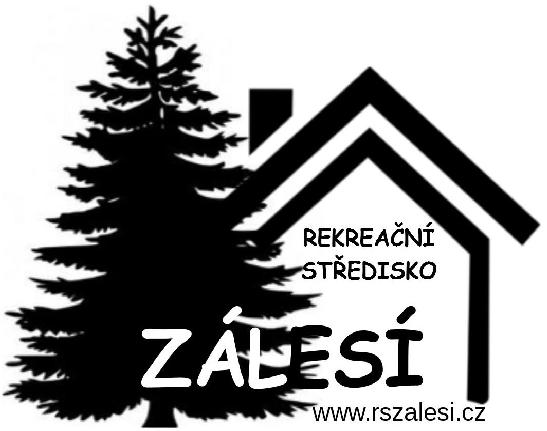 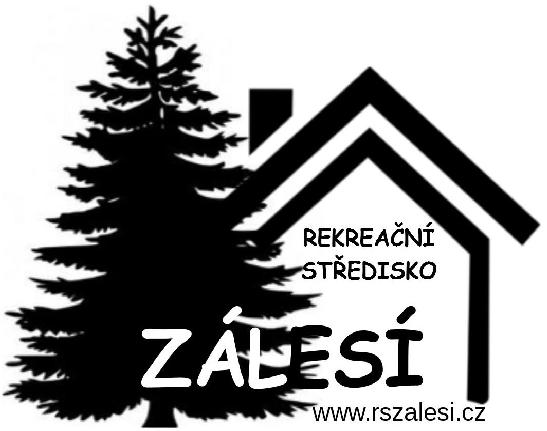 R&L Niňos s.r.o.Nám.Svobody 7750 02 Přerovzastoupená jednatelkou Mgr. Lenkou Langrovoutel. 724 144 274IČO: 055 93 735DIČ: CZ05593735zapsán v obchodním rejstříku u krajského soudu v Ostravě pod spisovou značkou C 68116 bankovní spojeníaObchodní akademie a Střední odborná škola logistická, Opava, příspěvková organizaceHany Kvapilové 20746 01, Opavazastoupená ředitelem školy - Ing. Petr Kyjovský IČO: 478 13 083Termín pobytu:	10.-14. června 2019Rezervované ubytování: hlavní budova RS Zálesí – 2. patroPočet osob:	30 studentů + 3 dospělíPrvní služba:	10. června 2019 – oběd ve 13.30 (nástup mezi 12-13 hodinou)Poslední služba:	14. června 2018 – snídaně (ukončení pobytu do 10 hodin)Ceny:Smluvní sleva:	na 12 platících studentů/1 dospělý zdarmaužívání sportovišť, kluboven, půjčení lodí - zdarmaDalší služby:	lanový park – 120,-Kč/os., skupina nad 20 osob – 100-Kč/os.(s instruktorem)odvoz lodí k vodní nádrži – 100,-Kč/ jeden odvozDalší podmínky pobytu:Přesný počet osob na stravování je třeba nahlásit ubytovateli nejpozději 24h před zahájením akce, jinak bude počet strávníků v den nástupu účtován dle počtu uvedeném v této smlouvě. Počet strávníků bude upraven až v následujícím dni od oběda.Jakékoliv požadavky na úpravu jídelníčku – objednání špekáčků, studený oběd formou balíčku apod. je třeba hlásit ubytovateli týden předem. Při nedodržení tohoto termínu neručíme za splnění výše uvedených požadavků.Zapůjčení dalšího vybavení RS Zálesí je třeba projednat s majiteli na místě a s předstihem 24h. Způsob platby:• Zálohová faktura ve výši rezervovaného ubytování bude vystavena v dubnu 2019 sesplatností 10.5.2019 (částka 24 000,-Kč)• Vyúčtování pobytu bude provedeno v průběhu pobytu dle skutečně odebraných služeb –faktura splatná do týdne po pobytuStornopodmínky: Stornopodmínky se stávají nedílnou součástí této smlouvy. Tolerujeme 10% neobsazenosti u objednaného pobytu. Zrušení smlouvy nebo zrušení objednaného počtu osob nad stanovenou toleranci 10% po zaplacení zálohy účtujeme 100% z ceny ubytování tj. 200,- Kč/lůžko/den.za objednavatele:Ing. Petr Kyjovský – ředitel školy za ubytovací zařízení:Mgr. Lenka Langrová - jednatel společnostiV Opavě dne 20.3.2019•ubytování200,-Kč/lůžko/noc•stravování220,- Kč plná penze – studenti a dospělí(stravování 3x denně včetně pitného režimu -čaj)•druhá večeře15,-Kč	(pečivo, pomazánka) 30,-Kč (špekáček, pečivo)